Stage Régional Jeunesse G.A.Fdu 11 au 13 avril 2018 à Vichy-Cusset (03)Dates/HorairesDu mercredi 11 avril à 14h00 au vendredi 13 avril à 17h00 (Gymnase)Entraînements/Repas du midiMaison des Sports - 42 Avenue de l’Europe - 03300 CUSSETHébergement/Repas du soirCREPS Auvergne-Rhône-Alpes/Vichy - 2 route de Charmeil - BP 40013 - 03321 BELLERIVE SUR ALLIER CedexEncadrement : Cadres Equipe Technique RégionaleResponsable du stage : Frédéric FAYET 06.61.41.12.99 (mercredi-jeudi)Cadre du Pôle France de Saint-Etienne : Eleonora RATTIDéléguée Technique Générale : Patricia RODRIGUEZResponsable Interdépartemental Jeunesse District Centre : Aurélien PEGAZCadre Technique Sportif : Éric GALLIN-MARTEL (jeudi soir-vendredi)Invités : Entraîneurs de clubsConditions d’inscriptionÊtre licenciée FFG pour la saison 2017/2018Tarif gymnastes : Pension complète 76.00 €Tarif cadres : Pension complète 80.00 €Le règlement (virement conseillé) doit être effectué avant l’action sinon aucune inscription ne sera validéeLe coupon réponse ci-dessous est à renvoyer avant le mardi 03 avril 2018InformationsAutorisation parentale à remettre au responsable du stage dès votre arrivéeJeudi 12 avril 2018 : Déplacements en busPrévoir le matériel gymnique : Sangles, petite pharmacie …Prévoir une serviette de toiletteÉric GALLIN-MARTELResponsable Jeunesse AURA G.A.F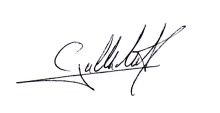 Voici la liste des gymnastes convoquées :Inscription au plus tard le mardi 03 avril 2018Nom du Club : …………………………………………………………………………………………………………………………………………									               Total : ………………€Inscription à renvoyer par email : e.david@auvergne-rhone-alpes-ffgym.fr + copie à eric.gallin-martel@wanadoo.fr Règlement à renvoyer par courrier : (préciser objet de l’action, dates et nom du club)Comité Régional Auvergne Rhône-Alpes de Gymnastique - 10 Avenue Viviani - 69200 VENISSIEUXNomPrénomANClubDeptBOREJulia2009ALLOBROGE ANNECY74DIZGRANAMarylou2008ALLOBROGE ANNECY74CHASSATLola2010COURNON d'AUVERGNE GYM63FOUILLITMaé Lyn2008COURNON d'AUVERGNE GYM63ROLLANDEmma2008COURNON d'AUVERGNE GYM63MOURONVALLEFantine2009EDGAA PUBLIER74GAUTHIERLéna2009EG JASSANS01MUSTARAJade2010EG JASSANSO1JASSERONRosie2008ES THONON74LAURENZIOChloé2008ES THONON74CHAPOUTIERMaud2010FEMINA VILLEFRANCHE69LAFOYLeyna2010FEMINA VILLEFRANCHE69LAMRYInaya2010FEMINA VILLEFRANCHE69BESSONJade2008G. MOZAC63PLISSONThaïs2010G. MOZAC63SOUBEYRAND-BUATHIERLilou2009GC VIRIATO1FERREIRALilou2008IND. STEPHANOISE42DEBOSTLéonie2008JAA CALUIRE69FRAUAlexandra2008JAA CALUIRE69MAKHLOUFI Melina2008L. VIENNE38PASTRELLOMéline2008L. VIENNE38LAMOUCHICélia2009LUCIOLES LYON69FESCHETLucie2009NEUVILLE GYM69DI SCOTTOAugustine2009SAINT-CHAMOND GYM42Nom PrénomGymCadrePensionComplète76.00 € GymPensionComplète80.00 € CadreCoût/personne